Dear Sir/Madam                    This letter is to express my interest as a laboratory Scientist in your institution which matches my career of interests, and strongly compatible with my skills and also my knowledge of working with the demands of this propose environment.  As you can see from my enclosed CV, I have extensive and relevant experience as a laboratory Scientist.                 I hope therefore, that on consideration of my CV, you will be persuaded of my potential to perform well and to make a real contribution to your health facility. I am available for interview at any time and I look forward to hearing from you in due course.Job Seeker First Name / CV No: 1717194Click to send CV No & get contact details of candidate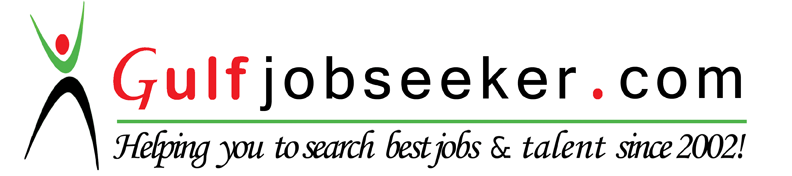 